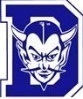      Davis Senior High School Daily Bulletin                                                Tuesday, May 30, 2017 THIS DAY IN HISTORY:  1989 - The "Goddess of Democracy" statue (33 feet height) was erected in Tiananmen Square by student demonstrators.DAILY EXPRESS MENU:  Blue Devil Sandwich w/Pesto Pasta SaladChicken Fajita Taco w/Black Bean, Corn and Cilantro Lime SaladChicken Adobo Over RiceTODAY:  Yearbook pickup day for seniors is today at lunch!  Come to the South Gym with your ID! Today is the deadline for DHS students entering the military after graduation.  Please turn in your completed applications to the Front Office. TONIGHT IS THE NIGHT!  All seniors and their families are invited and encouraged to come and celebrate the class of 2017 at Senior Awards Night tonight at 6:00 pm in the Brunelle Theater.  Names of all students receiving recognition at the event are posted in the windows of the Career Center.  We look forward to seeing you at Senior Awards Night TONIGHT!Seniors! Grad Night countdown is here!  Don’t forget to buy your tickets! Tickets are $85 until May 30: http://www.davisgradnight.org/graduates/tickets/ if you have a financial hardship, please contact your school's counseling office to discuss scholarship options to help cover the cost of your ticket. Check out the Grad Night website to see the list of who has already signed up: http://www.davisgradnight.org/updated-ticketed-student-list.ATHLETICS:  Interested in girls tennis this fall? Parents and girls in grades 9-12 are invited to attend an info meeting for DSHS Girls Tennis on Wednesday, May 31 at 5:30pm in DSHS room N-08. Information about the upcoming season will be shared. Questions? Email Coach Sally Hosley at sallyhosley@hotmail.com Sports Physical Clinic schedule for Saturday, June 3 from 8:30 – 11:30 am, Sutter Family Medicine, 2030 Sutter Pl., Suite 200, Davis.  Athletes in grades 7-12 are encouraged to complete their sports physicals this spring for the 2017-2018 school year.  A $20 donation for participation in the clinic will benefit DHS Athletics.  Bring your Sports Physical Exam form filled out and signed by a parent to participate in the clinic.  Physical forms are available in the DHS Front Office or on the Athletics page of the DHS website, forms folder: https://dshs.djusd.netDavis Senior High School Athletics announces online registration.  Say goodbye to the 10 page paper packet! Beginning June 1st, the Athletic Department will be rolling out the new system for the 2017 – 2018 school year.  Athletes in grades 9-12 will submit their sports paperwork via the new online system.  Detailed instructions are available on the DSHS website Athletics page http://dshs.djusd.net/athletics.  Questions? Contact the Athletic Dept. 757-5400 x 125. ACADEMICS: Important announcement:  Attention juniors enrolled in the English Literature and Composition, AP, course for 2017-18:  Mandatory meeting Thursday, June 1, at lunch in the Library regarding the required summer reading assignment.  Please bring ID’s.OPPORTUNITIES/EVENTS/MISCELLANEOUS:  The list of all students receiving scholarships, awards or special recognition at Senior Awards Night is now posted in the windows of the Career Center.  Come to the Career Center to see if your name is on the list!Want to be part of a group that helps bring spirit to different DHS events? Apply to be a part of the BDP squad. Applications are available in N1A and are due June 2.The yearbooks have arrived and will be ready for pick up in the south gym at lunch next week! Seniors may pick up yearbooks on Tuesday, May 30 - juniors and sophomores on Wednesday, May 31. Final pick up day is Thursday, June 1. Bring your ID on your assigned pick-up day.Extra graduation tickets are on sale now through May 31.  Purchase during lunch in Finance Office or at Blue Devil Online Store, myschoolcentral.com.  Each ticket is $8.00.  Checks are payable to DSHS.  See Graduation tab on DSH website for more information. CLUBS: Hey Key Clubbers! Wednesday, May 31st will be the last general meeting of the school year.  All members, especially seniors should come to pick up cords and celebrate.  The meeting will be in S-12 during lunch. IMPORTANT DATES:5/30		Senior Awards Night 5/31		Last ‘Late Start’ Wednesday 5/31 		Last day of Graduation ticket sales5/31, 6/1 		CST/ELA/Math makeup 6/1		Schedule Change (block schedule 1,3,5,7)6/2		Schedule Change (block schedule 2,4,6)6/3		Jazz and Pops Concert – Jazz Choir 7:00 pm Brunelle Theater6/5-6/8		Finals Schedule - Schedule change 8:15 am-12:35 pm6/5		Period 1 Final Exam 8:15-10:20 (abbreviated periods 2-7 thereafter)6/6		Period 2 and Period 4 Final Exam (8:15-10:20 AND 10:35 – 12:35 pm)6/7		Period 3 and Period 5 Final Exams (8:15-10:20 AND 10:35 – 12:35 pm)6/7		Locker Clean Out Day 6/8		Period 6 and Period 7 Final Exams 8:15-10:20 AND 10:35-12:356/8 		LAST DAY OF SCHOOL! End of 4th Quarter and 2nd Semester6/9		GRADUATION 2017